1. ОБЩИЕ СВЕДЕНИЯ И НАЗНАЧЕНИЕРечевой информатор (далее - прибор) предназначен для воспроизведения голосового сообщения, записанного в памяти. Для хранения звукового сообщения используется карта памяти MMC/SD размером до 2 Гб. 2. ОСНОВНЫЕ ТЕХНИЧЕСКИЕ ХАРАКТЕРИСТИКИНапряжение питания 						12 – 14 ВМаксимальная длина провода связи с  наружной панелью 	70 мМаксимальный размер карты памяти 				2 ГбГабариты, Д x Ш x В 							87х90х30 ммСтепень защиты прибора от внешних воздействий 		IP41ПАРАМЕТРЫ ЗВУКОВОГО СООБЩЕНИЯИмя файла								a0.wavФормат файла 							WAVE PCM 8BIT MONOЧастота дискретизации: 						32кГц (битрейт 256кбит/с)3. ТРЕБОВАНИЯ ПО ТЕХНИКЕ БЕЗОПАСНОСТИМонтаж, устранение неисправностей, чистку и техническое обслуживание прибора производить только при отключенном питании.Не допускается эксплуатация прибора с отсутствующей, либо поврежденной изоляцией проводов и мест соединений.4. ЭКСПЛУАТАЦИЯЭксплуатация прибора должна производиться в соответствии с «Правилами технической эксплуатации электроустановок потребителей».Структурная схема подключения прибора представлена на рисунке 1.Для записи/удаления файла звукового сообщения прибор необходимо подключить к питанию и  через usb-шнур к ПК. На ПК прибор определяется как съемный диск, на который можно копировать файлы, удалять и т.п.Воспроизведение голосового сообщения осуществляется через громкоговоритель на наружной панели.Для начала воспроизведения голосового сообщения на наружной панели предусмотрена кнопка. При повторном нажатии на кнопку во время проигрывания звукового сообщения воспроизведение начинается с начала фрагмента.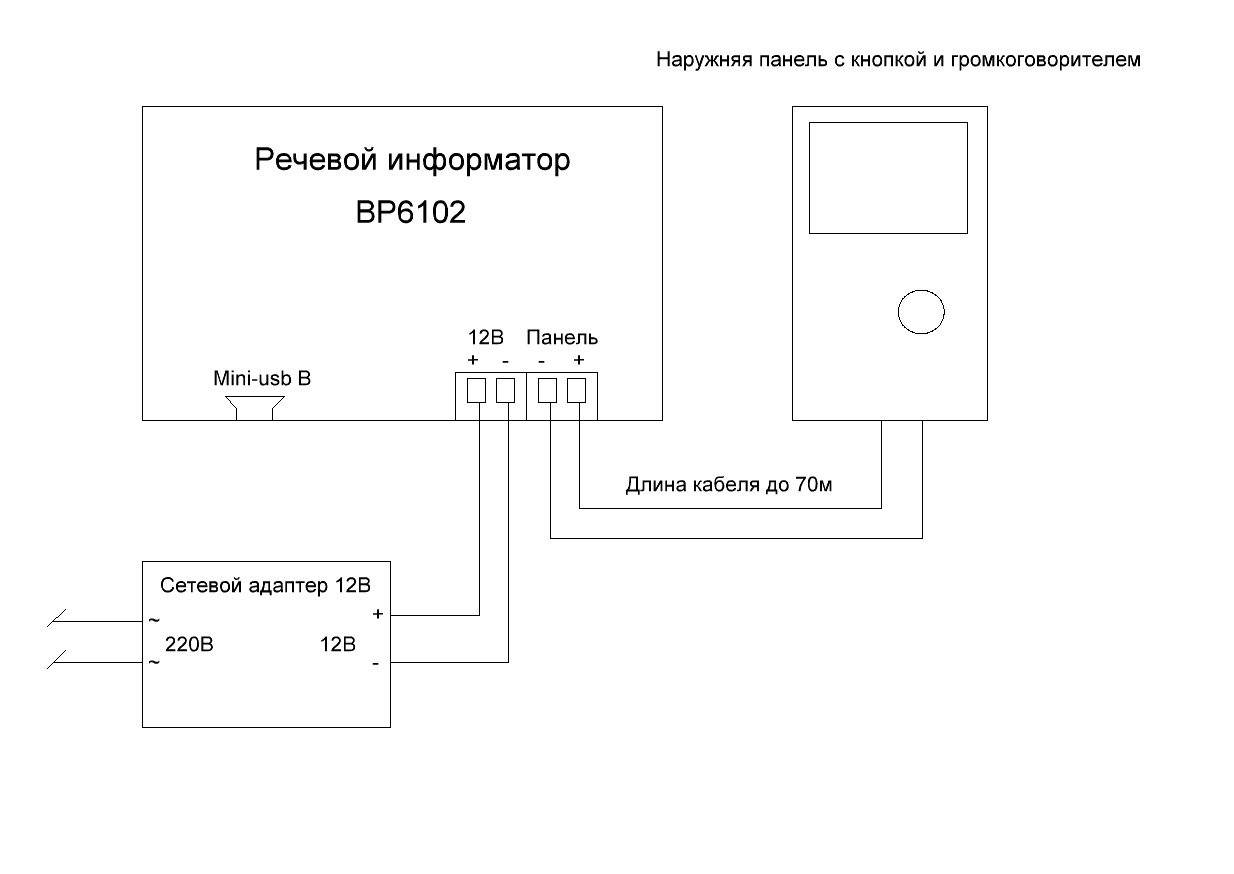 Рис.15. ГАРАНТИЯ  ИЗГОТОВИТЕЛЯПроизводитель гарантирует соответствие прибора техническим условиям при отсутствии механических и иных повреждений, соблюдении условий и правил эксплуатации, транспортировки, установки и хранения. Гарантийный срок – 12 месяцев с момента продажи прибора. При отсутствии даты продажи и штампа магазина гарантийный срок исчисляется со дня изготовления прибора.Изготовитель оставляет за собой право вносить схемные и конструктивные изменения, не ухудшающие работу прибора.7. ПРАВИЛА  ХРАНЕНИЯ  И  ТРАНСПОРТИРОВАНИЯ.Прибор хранить в помещении при температуре от -30С до +45С и относительной влажности воздуха не более 90% при 35С. Транспортирование допускается всеми видами закрытого транспорта.Прибор содержит хрупкие части. При погрузке, выгрузке и перевозке должны быть соблюдены меры предосторожности от механических повреждений модуля8. СВИДЕТЕЛЬСТВО  О  ПРИЕМКЕУстройство Речевой информатор ВР6102),  номер партии ______________ соответствует паспортным данным и признан годным к эксплуатации.Дата выпуска конвертера:  «___» ___________________  201__г.Подпись лица, ответственного за приемку_____________________________ГАРАНТИЙНЫЙ ТАЛОНПроизводитель: группа компаний «Лаборатория Интеллект», 300024, г. Тула, ул. Рязанская, д.22, оф.60, тел 8 (4872) 234-236; 8 (499) 705-74-80http://www.razumlab.ru, e-mail: service@razumlab.ru (заполняет торговое предприятие)Дата продажи: «___» ___________________  201__г.                Продавец: _____________________                                                                                Штамп магазинаУважаемый покупатель!Благодарим Вас за покупку изделия группы компаний «Лаборатория Интеллект». Мы гордимся надёжностью и качеством нашей продукции и убеждены, что она прослужит Вам долгие годы.Ознакомиться с нашей продукцией вы можете на сайте www.razumlab.ru. 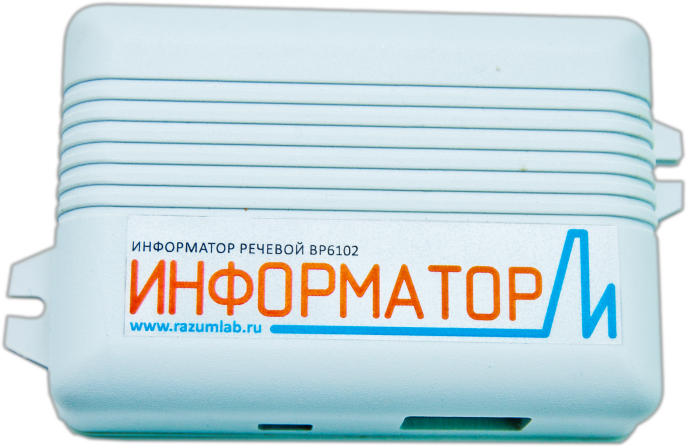 речевой информаторВР6102ТЕХНИЧЕСКОЕ  ОПИСАНИЕИ  ИНСТРУКЦИЯ  ПО  ЭКСПЛУАТАЦИИуличные светодиодные светильники«МАГИСТРАЛЬ»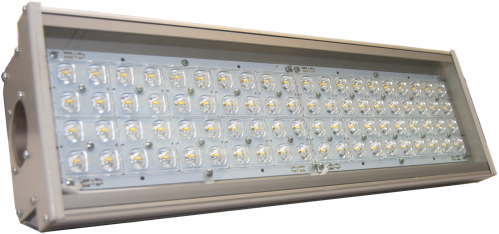 Потребляемая мощность: от 45 до 190 ВаттСветовой поток: от 5300 до 18400 ЛюменКривая силы света: глубокая(60°), полуширокая (90°), широкая (120°), сверхширокая (150°)Масса светильника: от 3,9 кгсветодиодные модулисо встроенным драйвером«СВП-М»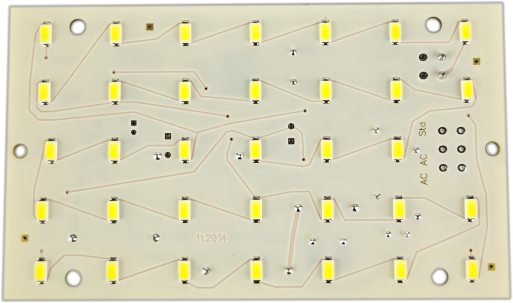 Потребляемая мощность: от 3 до 12 ВаттСветовой поток: от 335 до 1305 ЛюменНапряжение питания 220 ВЦвет свечения: нейтральный белыйот 5 655 рубот 190 руб